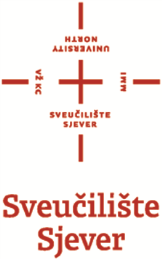 PODNOSITELJIme i prezime: _________________________________OIB/JMBAG (za studente):________________________Adresa: _______________________________________Mob./tel. :_____________________________________Email: ________________________________________ZAHTJEV ZA POVLAČENJE PRIVOLEU skladu s odredbama Opće uredbe o zaštiti podataka i Zakona o provedbi Opće Uredbe o zaštiti osobnih podataka (NN br. 42/2018) podnosim Zahtjev za povlačenje privole dane Sveučilištu Sjever, Trg dr. Žarka Dolinara 1, 48000 Koprivnica, za prikupljanje i daljnju obradu mog osobnog/mojih osobnih podataka ___________________________________________________________________________________________________________________________________________________________________________________________________________________________________________________________________________________________________________(navesti koji osobni podaci),dani u Privoli ________________________________(navesti datum Privole), koja je dostavljena________________________________________________ (navesti službu kojoj je Privola dostavljena).Koprivnica/Varaždin, ____________________________________Potpis :______________________________